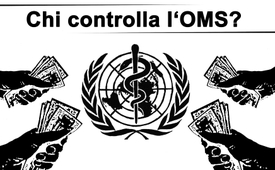 Chi controlla l'OMS?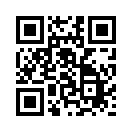 L'OMS emana raccomandazioni su come i paesi dovrebbero comportarsi in caso di pandemia o su quali vaccinazioni dovrebbero essere utilizzate. Ma quanto è indipendente nelle sue decisioni?Dopo l'annuncio del presidente statunitense Donald Trump del 14 aprile 2020 di porre fine ai contributi statunitensi all'Organizzazione Mondiale della Sanità (OMS), vale la pena dare un'occhiata alle sue finanze. Già la prima impressione è sorprendente. Gli Stati membri dell'OMS contribuiscono solo per il 25% del bilancio totale, pari a 5,1 miliardi di euro. Finora gli Stati Uniti sono stati il maggiore donatore individuale con il 14,67%. Segue la Bill & Melinda Gates Foundation con il 9,76% del budget totale. È noto che il suo principale interesse è quello di sostenere campagne di vaccinazione su larga scala. Poi segue, con l'8,39%, la GAVI Alliance [GAVI = Global Alliance for Vaccines and Immunization, con sede a Ginevra], fondata dalla Bill & Melinda Gates Foundation, dall'OMS, dall'UNICEF e dalla Banca Mondiale. Non per ultimo seguono dei singoli donatori, aziende farmaceutiche che fanno miliardi con i vaccini, ma anche cartelli finanziari, i quali perseguono scopi di lucro, come i Rockefeller. Questi donatori privati hanno tutti le loro motivazioni molto egoistiche per sostenere l'OMS attraverso le donazioni. Ai tempi dei menestrelli c'era un detto: "Canto la canzone di colui di cui mangio il pane!" Non si può quindi parlare di un OMS indipendente!di ab./pg.Fonti:https://www.tagesschau.de/ausland/trump-who-zahlungen-103.html
https://id2020.org/alliance
https://www.gavi.org/our-alliance/operating-model/gavis-partnership-model
https://revealthetruth.net/2020/04/17/milliardengrab-schweinegrippe-wer-steuerte-die-who
https://uncut-news.ch/2020/04/15/das-ende-der-who-trump-stellt-zahlung-ein-was-bedeutet-es-fuer-bill-gates
https://www.youtube.com/watch?v=DBiE1IuOTQE
https://www.who.int/whr/2010/10_summary_de.pdf?ua=1Anche questo potrebbe interessarti:#BillGates - www.kla.tv/BillGates-it

#OMS - Organizzazione Mondiale della Sanità - www.kla.tv/oms-it

#DonaldTrump - www.kla.tv/donald-trump-itKla.TV – Le altre notizie ... libere – indipendenti – senza censura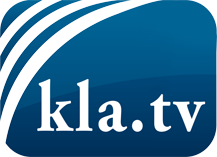 ciò che i media non dovrebbero tacerecose poco sentite, dal popolo, per il popoloinformazioni immancabili in oltre 70 lingue www.kla.tv/itResta sintonizzato!Abbonamento gratuito alla circolare con le ultime notizie: www.kla.tv/abo-itInformazioni per la sicurezza:Purtroppo le voci dissenzienti vengono censurate e soppresse sempre di più. Finché non riportiamo in linea con gli interessi e le ideologie della stampa del sistema, dobbiamo aspettarci che in ogni momento si cerchino pretesti per bloccare o danneggiare Kla.TV.Quindi collegati oggi stesso nella nostra rete indipendente da internet!
Clicca qui: www.kla.tv/vernetzung&lang=itLicenza:    Licenza Creative Commons con attribuzione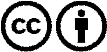 È benvenuta la distribuzione e la rielaborazione con attribuzione! Tuttavia, il materiale non può essere presentato fuori dal suo contesto. È vietato l'utilizzo senza autorizzazione per le istituzioni finanziate con denaro pubblico (Canone Televisivo in Italia, Serafe, GEZ, ecc.). Le violazioni possono essere perseguite penalmente.